Unit 8 Lesson 13: Multiply Fractions Game DayWU Number Talk: Multiply One Third (Warm up)Student Task StatementFind the value of each expression mentally.1 Fraction Multiplication CompareStudent Task Statement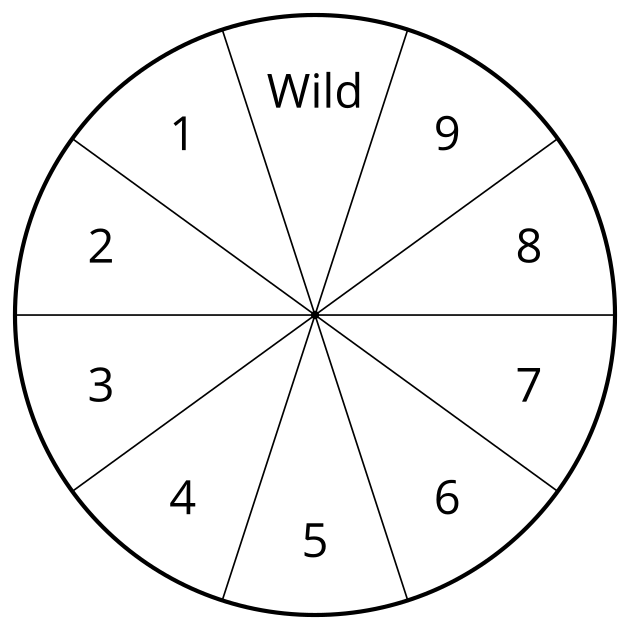 Use the directions to play Fraction Multiplication Compare with your partner.Spin the spinner.Write the number you spun in one of the empty blank boxes. Once you write a number, you cannot change it.Player two spins and writes the number on their game board.Continue taking turns until all four blank boxes are filled.Multiply your fractions.The player with the greatest product wins.Play again.Round 1 Round 2 What strategy do you use to decide where to write the numbers?2 Fraction Multiplication Compare Round 2Student Task Statement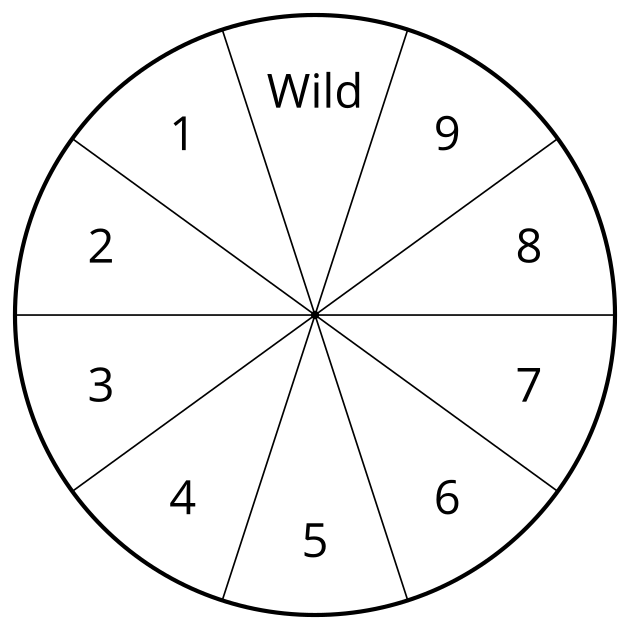 Use the directions to play Fraction Multiplication Compare with your partner.Spin the spinner.Write the number you spun in one of the four blank boxes. Player two spins and writes the number on their game board.Continue taking turns until all four blank boxes are filled.Multiply your fractions.The player with the smallest product wins.Play again.Round 1 Round 2 What strategy did you use to choose where to write the numbers?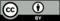 © CC BY 2021 Illustrative Mathematics®